          Weekly News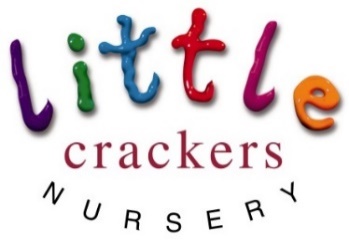              24th May 2019                                       2!!!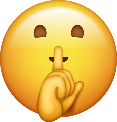 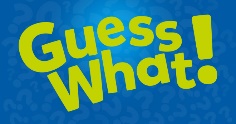 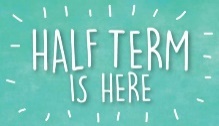 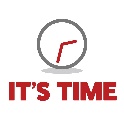 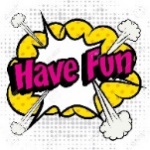 Little Crackers Nursery · Crackley Hall · St Joseph’s Park · Kenilworth · CV8 2FTTelephone: 01926 514444 · Fax: 01926 514455 · e-mail: littlecrackers@crackleyhall.co.ukwww.crackleyhall.co.ukRegistered Charity Number 1087124                            Company limited by guarantee Number 4177718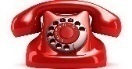 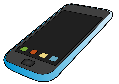 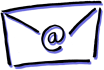 You can email Mrs Bird clarebird@crackleyhall.co.uk or ring the nursery direct 01926 514456Nursery notices:Pre-school parents – please take note of the Graduation and Sports Day dates.Unfortunately only 2 adults per child can come to Graduation because of space, but everyone is welcome to the Sports Day.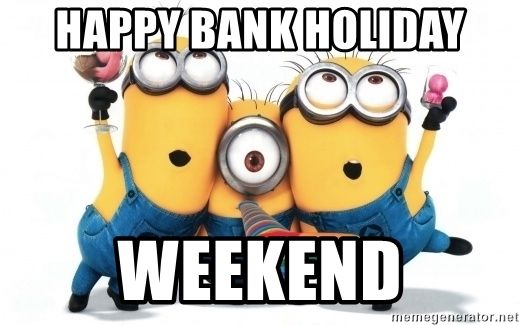 Nursery notices:Pre-school parents – please take note of the Graduation and Sports Day dates.Unfortunately only 2 adults per child can come to Graduation because of space, but everyone is welcome to the Sports Day.Dates to remember:Half term (term time children)Mon 27th May-Mon 3rd June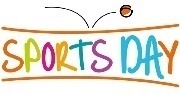 SPORTS DAY!!!Thursday 13th June 9.30am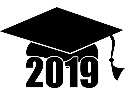 PRE-SCHOOL GRADUATION!!!Tuesday 25th June (afternoon)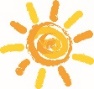 School closes for the Summer(term time children)Wednesday 3rd July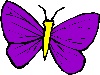 Joke of the week…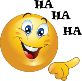 What is the difference between knowledge and wisom…Knowledge is knowing a tomato is a fruitWisdom is knowing NOT to put it in a fruit salad!!!!!Caterpillar Watch…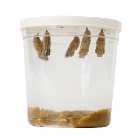 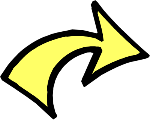 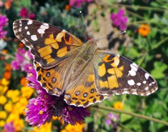 We still have 5 cosy cocoons in the net!!(Looks like the all year round children are in for a treat!!!)Caterpillar Watch…We still have 5 cosy cocoons in the net!!(Looks like the all year round children are in for a treat!!!)